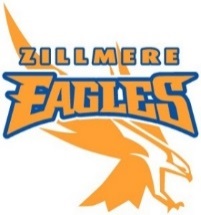 FORM OF NOMINATION – ZILLMERE EAGLES JAFC Inc. – AGM 2014I (name)…………….……………………………… Signed………………………………… Nominate (name)……….…….……………………………………………………………… For a position of:- President					Vice President		Secretary	    				Assistant Secretary			Treasurer					Assistant Treasurer 			Football Operations Manager 		Social Media (Facebook/Website)	Registrar 	  				Social Committee Canteen Coordinator			Assistant Canteen Coordinator	Equipment Manager			Uniform Manager
Auskick Coordinator			Sportingpulse ManagerCircle where applicable I second the nomination (name)………………………………………… Signed………………………………………………………….……………… I accept nomination to the above position/s according to the Rules of the Zillmere Eagles JAFC Inc. Name ………………………………………………… Signed…………………………………………………Office Use Only:Date received:______________________________Accepted by: _______________________________